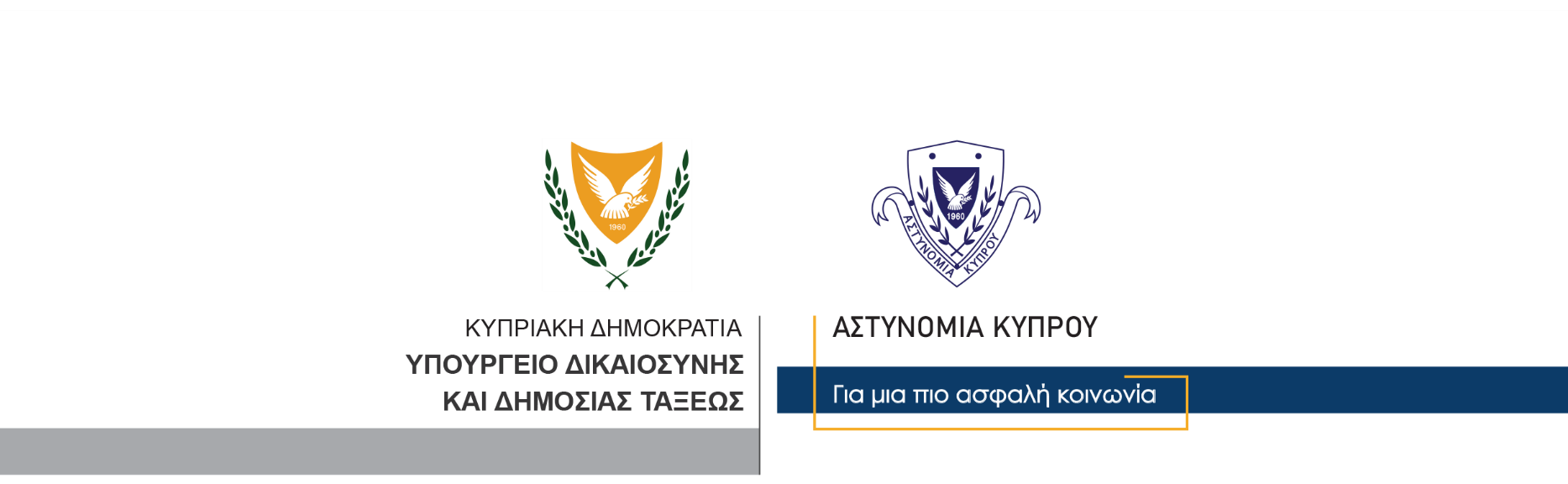 10 Μαρτίου, 2021                                 	Δελτίο Τύπου 6 – Σοβαρός τραυματισμός 69χρονου σε εργατικό ατύχημα	Τις συνθήκες κάτω από τις οποίες 69χρονος τραυματίστηκε σοβαρά σε εργατικό ατύχημα που συνέβη σήμερα στην επαρχία Πάφου, διερευνά η Αστυνομία σε συνεργασία με το Τμήμα Επιθεωρήσεως Εργασίας.	Το ατύχημα συνέβη λίγο μετά τις 10.00 το πρωί της Τετάρτης, όταν κάτω από συνθήκες που διερευνώνται, υποχώρησε το πάτωμα στον 1ο όροφο κτιρίου στην Πέγεια, όπου εργαζόταν ο 69χρονος για επιδιόρθωση ανελκυστήρα. Αποτέλεσμα ήταν ο 69χρονος να πέσει στο ισόγειο και να τραυματιστεί σοβαρά.	Στη σκηνή έσπευσαν μέλη της Αστυνομίας για εξετάσεις, ενώ ο 69χρονος μεταφέρθηκε με ασθενοφόρο στο Γενικό Νοσοκομείο Πάφου, όπου κρατήθηκε για νοσηλεία αφού διαπιστώθηκε ότι αυτός φέρει κάταγμα αυχένα και θλαστικό τραύμα στο κεφάλι. Η κατάσταση της υγείας του κρίνεται από τους θεράποντες ιατρούς ως σοβαρή.	Ο Αστυνομικός Σταθμός Πέγειας και το Τμήμα Επιθεωρήσεως Εργασίας διερευνούν τις συνθήκες κάτω από τις οποίες συνέβη το εργατικό ατύχημα.Κλάδος Επικοινωνίας                              Υποδιεύθυνση Επικοινωνίας Δημοσίων Σχέσεων & Κοινωνικής Ευθύνης